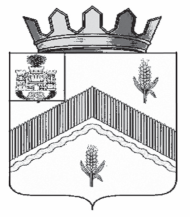 РОССИЙСКАЯ  ФЕДЕРАЦИЯОРЛОВСКАЯ    ОБЛАСТЬ АДМИНИСТРАЦИЯ ЗАЛЕГОЩЕНСКОГО РАЙОНА				         ПОСТАНОВЛЕНИЕ   11 марта 2022 года		            	                         № 136             пгт. ЗалегощьОб утверждении списка членовОбщественной палаты Залегощенского района Орловской областиВ соответствии со статьей 33 Федерального закона от 6.10.2003 года № 131 – ФЗ «Об общих принципах организации местного самоуправления в Российской Федерации», Уставом Залегощенского района Орловской области, Положением об Общественной палате Залегощенского района Орловской области, утвержденным решением Залегощенского районного Совета народных депутатов от 22 июля 2014 года № 540,  администрация Залегощенского района постановляет:1.Утвержить список членов Общественной палаты Залегощенского района Орловской области согласно приложению.2. Настоящее постановление опубликовать в официальном печатном издании «Информационный вестник Залегощенского района Орловской области», а также разместить на сайте администрации района.Глава района                                                                  В.Н. ЗамуруевПриложениек постановлению администрации Залегощенского районаот 11  марта 2022г. № 136Список членовОбщественной палаты Залегощенского района Орловской областиЧерепанова Татьяна Владимировна - и.о. директора муниципального бюджетного учреждения для детей, нуждающихся в психолого-педагогической, медицинской и социальной помощи «Образовательный центр психолого-педагогической, медицинской и социальной помощи» Залегощенского района.Пеньков Григорий Евгеньевич - директор муниципального бюджетного учреждения дополнительного образования «Детско-юношеская спортивная школа» Залегощенского района.Сигарёва Татьяна Васильевна - директор муниципального бюджетного учреждения культуры «Залегощенская межрайонная библиотека».Баранова Елена Ивановна - заместитель заведующего муниципального бюджетного дошкольного учреждения «Детский сад «Солнышко» Залегощенского района.Савочкина Марина Михайловна – главный  редактор автономного учреждения Орловской области « Редакция газеты «Маяк».Трошина Валентина Кирилловна - председатель Залегощенского районного совета ветеранов войны, труда, вооруженных сил и правоохранительных органов.Комаров Юрий Алексеевич - член хуторского казачьего общества поселка городского типа Залегощь    «НЕРУЧЬ» Орловского отдельского казачьего общества  войскового казачьего общества  «ЦЕНТРАЛЬНОЕ КАЗАЧЬЕ ВОЙСКО».